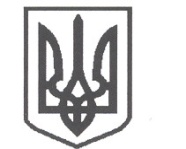 УКРАЇНАСРІБНЯНСЬКА СЕЛИЩНА РАДАВИКОНАВЧИЙ КОМІТЕТРІШЕННЯ28 жовтня 2021 року     					              	      		№ 255смт СрібнеПро визначення виконавця послугз вивезення побутових відходів на території Срібнянської селищної радиВідповідно до підпункту 6 пункту «а» частини 1 статті 30, п.6 ст. 59 Закону України «Про місцеве самоврядування в Україні», Порядку проведення конкурсу на надання послуг з вивезення побутових відходів, затвердженого постановою Кабінету Міністрів України від 16 листопада 2011 року № 1173 «Питання надання послуг з вивезення побутових відходів», розглянувши рішення конкурсної комісії з визначення переможця конкурсу з вивезення побутових відходів на території Срібнянської селищної ради (Протокол засідання конкурсної комісії від 25 жовтня 2021 року № 1), виконавчий комітет селищної ради вирішив:  1. Визначити комунальне підприємство «Комунгосп» Срібнянської селищної ради Чернігівської області (місцезнаходження: вул. Миру, будинок 94, смт Срібне, 17300; ідентифікаційний код: 37331129) виконавцем послуг з вивезення побутових відходів на території Срібнянської селищної ради строком на 12 місяців з дня укладення договору на надання послуг з вивезення побутових відходів на території Срібнянської селищної ради.2. Срібнянському селищному голові Олені ПАНЧЕНКО до 30.11.2021 року укласти договір з переможцем конкурсу на надання послуг з вивезення побутових відходів на території Срібнянської селищної ради.3. Контроль за виконанням даного рішення покласти на першого заступника селищного голови Віталія ЖЕЛІБУ.Селищний голова	Олена ПАНЧЕНКО